Міністерство освіти і науки УкраїниІнститут української мови НАН УкраїниНіжинський державний університет імені Миколи ГоголяКафедра української мовиНаціональний педагогічний університет імені М. П. ДрагомановаКафедра української мови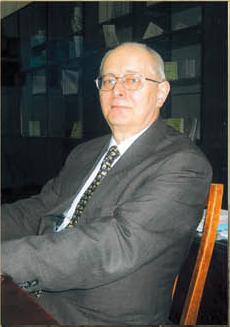 Всеукраїнські Грищенківські читанняПРОГРАМА22 вересня 2016 рокуНіжинМіністерство освіти і науки УкраїниІнститут української мови НАН УкраїниНіжинський державний університет імені Миколи ГоголяКафедра української мовиНаціональний педагогічний університет імені М. П. ДрагомановаКафедра української мовиВсеукраїнські Грищенківські читанняПРОГРАМА22 вересня 2016 рокуНіжинОРГАНІЗАЦІЙНИЙ КОМІТЕТ КОНФЕРЕНЦІЇСпівголови оргкомітету:Самойленко О. Г.  – кандидат історичних наук, доцент, ректор Ніжинського державного університету імені Миколи Гоголя Гриценко П. Ю. – доктор філологічних наук, професор, директор Інституту української мови НАН України Висоцький А. В. – доктор філологічних наук, професор, декан факультету української філології та літературної творчості імені Андрія Малишка Національного педагогічного університету імені М. П. ДрагомановаЗаступники:Мельничук О. В. – доктор фізико-математичних наук, професор, проректор із наукової роботи Ніжинського державного університету імені Миколи ГоголяЗабарний О. В. –кандидат педагогічних наук, доцент, декан філологічного факультету Ніжинського державного університету імені Миколи ГоголяБойко Н. І. – доктор філологічних наук, професор, завідувач кафедри української мови Ніжинського державного університету імені Миколи ГоголяВідповідальний секретар –Кайдаш А. М. – кандидат філологічних наук, доцент кафедри української мови Ніжинського державного університету імені Миколи ГоголяТехнічний секретар –Нагорна Н. О. –  старший лаборант кафедри української мови Ніжинського державного університету імені Миколи ГоголяКоординатор –Пугач В. М. – кандидат філологічних наук, доцент кафедри української мови Ніжинського державного університету імені Миколи ГоголяЧлени оргкомітету:Бережняк В. М. – кандидат філологічних наук, доцент кафедри української мови Ніжинського державного університету імені Миколи ГоголяБойко В. М. – кандидат філологічних наук, доцент кафедри української мови Ніжинського державного університету імені Миколи ГоголяВакуленко Г. М. – кандидат філологічних наук, доцент кафедри української мови Ніжинського державного університету імені Миколи ГоголяДавиденко Л. Б. – кандидат філологічних наук, доцент кафедри української мови Ніжинського державного університету імені Миколи ГоголяЗінченко С. В. – кандидат філологічних наук, доцент кафедри української мови Ніжинського державного університету імені Миколи ГоголяКайдаш А. М. – кандидат філологічних наук, доцент кафедри української мови Ніжинського державного університету імені Миколи ГоголяПасік Н. М. – кандидат філологічних наук, доцент кафедри української мови Ніжинського державного університету імені Миколи ГоголяПугач В. М. – кандидат філологічних наук, доцент кафедри української мови Ніжинського державного університету імені Миколи ГоголяПОРЯДОК РОБОТИ КОНФЕРЕНЦІЇ22 вересня 2016 року09.00 – 10.00 – реєстрація учасників10.00 – 11.00 –  брейк-кава11.00 – 13.00 – пленарне засідання13.00 – 14.00 – обідня перерва14.00 – 16.00 – робота секцій16.00 – 16.30 – підсумкове пленарне засідання16.30 – 18.00 – дружня вечеряРЕГЛАМЕНТ РОБОТИДоповідь на пленарному засіданні – до 15 хв.Доповідь на секційному засіданні – до 10 хв.Повідомлення – до 5 хв..УРОЧИСТЕ ВІДКРИТТЯ22 вересня, 11.00, аудиторія 212Вітальне слово кандидата історичних наук, доцента, ректора Ніжинського державного університету імені Миколи Гоголя О. Г. Самойленка.Презентація «Милістю Божою мовознавець і педагог».ПЛЕНАРНЕ  ЗАСІДАННЯ22 вересня, 11.30, аудиторія 212Гриценко Павло Юхимович, доктор філологічних наук, професор, директор Інституту української мови НАН УкраїниДеякі фонетичні риси українських молдовських пам’яток ХIV – ХV ст. у світлі сучасного діалектного континуумуВисоцький Анатолій Васильович, доктор філологічних наук, професор, декан факультету української філології та літературної творчості імені Андрія Малишка Національного педагогічного університету імені М. П. ДрагомановаНауково-педагогічна спадщина Арнольда Грищенка у  лінгводидактиці вищої школиЄрмоленко Світлана Яківна, член-кореспондент НАН України, доктор філологічних наук, професор,  завідувач відділу стилістики та культури мови Інституту української мови НАН УкраїниПарадигма української мови  в науковому світогляді М. ГрушевськогоНімчук Василь Васильович, член-кореспондент НАН України, доктор філологічних наук, професор, завідувач відділу історії мови та граматики Інституту української мови НАН УкраїниКириличний підпис 1063 року Анни Ярославівни – королеви ФранціїГороденська Катерина Григорівна, доктор філологічних наук, професор, завідувач відділу граматики та наукової термінології Інституту української мови НАН УкраїниА. П. Грищенко як дослідник структури складносурядного реченняМацько Любов Іванівна, дійсний член НАПН України, доктор філологічних наук, професор, завідувач кафедри стилістики української мови Національного педагогічного університету імені  М. П. ДрагомановаЛінгвокомунікативне поле мовної особистості Арнольда Панасовича ГрищенкаМойсієнко Анатолій Кирилович, доктор філологічних наук, професор, завідувач кафедри сучасної української мови Інституту української філології Київського національного університету імені Тараса ШевченкаАкадемік А. П. Грищенко у світлі Довженківської концепції красива людинаБойко Надія Іванівна, доктор філологічних наук, професор, завідувач  кафедри української мови Ніжинського державного університету імені Миколи ГоголяХист науковця й талант педагога: академік А.П. ГрищенкоКорж Наталія Миколаївна, директор Ріпкинської гімназії, заслужений працівник освіти УкраїниВшанування пам’яті А. П. Грищенка на рідній земліКРУГЛИЙ СТІЛ«ЛІНГВОСТИЛІСТИКА ЯК ІНТЕГРАТИВНА ГАЛУЗЬ СУЧАСНОГО УКРАЇНСЬКОГО МОВОЗНАВСТВА»22 вересня, 14.00, аудиторія 212Єрмоленко Світлана Яківна, член-кореспондент НАН України, доктор філологічних наук, професор, завідувач відділу стилістики та культури мови Інституту української мови НАН України; Бибик Світлана Павлівна, доктор філологічних наук, професор, провідний науковий співробітник Інституту української мови НАН України; Коць Тетяна Анатоліївна, кандидат філологічних наук, старший науковий співробітник Інституту української мови НАН України; Пономаренко Аліна Юріївна, кандидат філологічних наук, старший науковий співробітник Інституту української мови НАН України; Сюта Галина Мирославівна, кандидат філологічних наук, старший науковий співробітник Інституту української мови НАН УкраїниРОБОТА СЕКЦІЙСЕКЦІЯ ІНАУКОВІ СТУДІЇ АКАДЕМІКА А. П. ГРИЩЕНКА22 вересня, 14.00, аудиторія 213Керівники: Козачук Г. О., кандидат філологічних наук, професор;Зеленько А. С., доктор філологічних наук, професорСекретар – Хомич В. І., кандидат філологічних наук, доцентДудко Ірина Володимирівна, кандидат філологічних наук, доцент кафедри української мови Національного педагогічного університету імені                          М. П. ДрагомановаДієслово в граматичній концепції Арнольда ГрищенкаЗабарний Олександр Вадимович, кандидат педагогічних наук, доцент кафедри методики викладання української мови й літератури Ніжинського державного університету імені Миколи ГоголяСтудентські роки становлення Арнольда Грищенка як філолога і громадянинаЗеленько Анатолій Степанович, доктор філологічних наук, професорА. П. Грищенко – компаративістКозачук Ганна Олександрівна, кандидат філологічних наук, професор кафедри української мови Національного педагогічного університету імені М. П. ДрагомановаМісце і роль складносурядного речення у синтаксичній теорії Арнольда ГрищенкаМакарець Юлія Сергіївна, кандидат філологічних наук, доцент кафедри української мови Національного педагогічного університету імені                    М. П. ДрагомановаІнституційна організація забезпечення державної мовної політики в УкраїніПугач Валентина Миколаївна, кандидат філологічних наук, доцент кафедри української мови Ніжинського державного університету імені Миколи ГоголяІсторія кафедри української мови НДПІ 40 – 50-х рр. ХХ ст. Самойленко Григорій Васильович, доктор філологічних наук, професор, завідувач  кафедри російської і зарубіжної літератури та історії культури Ніжинського державного університету імені Миколи Гоголя Спогади А. П. Грищенка про Ніжинську вищу школу як наукове джерелоСамойлова Ірина Анатоліївна, кандидат філологічних наук, старший науковий співробітник відділу лексикології та лексикографії Інституту української мови НАН УкраїниА. П. Грищенко про розвиток метафоричних відношень у семантичній структурі словаХомич Вікторія Іванівна, кандидат філологічних наук, доцент кафедри соціально-гуманітарних дисциплін Відокремленого підрозділу НУБіП України «Ніжинський агротехнічний інститут»; Кисла Ольга Миколаївна, викладач вищої категорії Відокремленого підрозділу НУБіП України «Ніжинський агротехнічний коледж»Висвітлення проблеми диференціації прийменниково-відмінкових форм у роботах академіка А. П. ГрищенкаЧеремська Ольга Степанівна, кандидат філологічних наук, професор, завідувач кафедри українознавства і мовної підготовки іноземних громадян Харківського національного економічного університету імені Семена КузнецяА. П. Грищенко про мовознавців Харківської філологічної школиСЕКЦІЯ ІІАКТУАЛЬНІ ПИТАННЯ ЛЕКСИКОЛОГІЇ ТА ФРАЗЕОЛОГІЇ22 вересня, 14.00, аудиторія 218Керівники: Кравець Л. В., доктор філологічних наук, професор;Іващенко В. Л., доктор філологічних наук, професор;Колоїз Ж. В., доктор філологічних наук, професорСекретар – Шакура Ю. О., кандидат філологічних наук, викладачБанзерук Оксана Вікторівна, кандидат філологічних наук, доцент кафедри російської мови та перекладу Ніжинського державного університету імені Миколи ГоголяСпецифіка перекладу фразеологізмів у романі Ж. Верна «Діти капітана Гранта»Бондар Надія Олександрівна,  кандидат філологічних наук, доцент кафедри російської мови та перекладу Ніжинського державного університету імені Миколи Гоголя; Гайдай Владислав Олегович, магістрант VII курсу філологічного факультету Ніжинського державного університету імені Миколи ГоголяКонцепт «время» в русской фразеологииГолуб Наталія Миколаївна, кандидат філологічних наук, доцент кафедри методики викладання української мови й літератури Ніжинського державного університету імені Миколи ГоголяВивчення професійної лексики як один із шляхів формування методичної компетенції вчителя-філологаДідун Лілія Іванівна, молодший науковий співробітник відділу лексикології та лексикографії Інституту української мови НАН УкраїниВплив прототипних компонентів на формування семантики інтенсивності у фразеологізмах на позначення часу і просторуЗадорожний Василь Богданович, кандидат філологічних наук, старший науковий працівник відділу загальнославістичної проблематики та східнослов’янських мов Інституту мовознавства ім. О. О. Потебні                  НАН УкраїниАкцентуація як засіб відтворення втраченої семантики у словіІващенко Вікторія Людвігівна, доктор філологічних наук, професор кафедри української мови і літератури Чернігівського національного педагогічного університету імені Тараса ШевченкаТермінологічна об’єктивація категорії багатозначності в науковій картині світуКайдаш Алла Миколаївна, кандидат філологічних наук, доцент кафедри української мови Ніжинського державного університету імені Миколи Гоголя;  Андрущенко Аліна Сергіївна, студентка IV курсу філологічного факультету Ніжинського державного університету імені Миколи ГоголяСемантичний аспект загальних жіночих назв у прозі Люко ДашварКобиринка Галина Степанівна, кандидат філологічних наук, докторант, старший науковий співробітник відділу діалектології Інституту української мови НАН УкраїниШляхи дослідження діалектного наголошуванняКозловець Ірина Іванівна, старший викладач кафедри української мови та літератури ДВНЗ «Київського національного економічного університету імені Вадима Гетьмана»Структурно-семантичне освоєння термінів-запозичень у сучасній фінансово-кредитній термінологіїКолоїз Жанна Василівна, доктор філологічних наук, професор, завідувач кафедри української мови Криворізького педагогічного інституту ДВНЗ «Криворізький національний університет»Мовна гра як вияв креативності в сучасній афористиціКорнєєва Людмила Леонідівна, кандидат філософських наук, доцент кафедри російської та зарубіжної літератури та історії культури Ніжинського державного університету імені Миколи ГоголяДо питання етимології лексем, що позначають художній та мистецький простірКоткова Людмила Іванівна, учитель-методист Ніжинського міського ліцею Ніжинської міської ради при НДУ імені Миколи ГоголяСоматизми як центри метафоричних побудов ідіолекту Володимира ВинниченкаКравець Лариса Вікторівна, доктор філологічних наук, професор кафедри  стилістики української мови Національного педагогічного університету імені М. П. ДрагомановаМетафора в українській політичній мові початку ХХ ст. Красавіна Валентина Василівна, кандидат філологічних наук, доцент кафедри української мови та літератури Чернігівського національного педагогічного університету імені Тараса ШевченкаФункціонування фразеологізмів у сучасному суспільно-політичному дискурсі (на матеріалі електронних засобів масової інформації)Лозова Наталія Григорівна, викладач ІІ категорії Прилуцького гуманітарно-педагогічного коледжу ім. І. Я. ФранкаІдеографічна репрезентація когнітосемного простору на суб’єктів культурної діяльностіЛукаш Наталія Миколаївна, кандидат філологічних наук, асистент кафедри української мови Полтавського національного педагогічного університету імені В. Г. КороленкаСтруктурні різновиди міні-ідіом із квантитативною семантикоюПасік Надія Михайлівна, кандидат філологічних наук, доцент кафедри української мови Ніжинського державного університету імені Миколи ГоголяФразеологічна репрезентація стильової домінанти химерності в художньому мовленні Є. ГуцалаПустовіт Ірина Володимирівна, аспірантка відділу діалектології Інституту української мови НАН УкраїниЗіставна характеристика номінацій рельєфу (за матеріалами ліалектних текстів)Сидоренко Валентина Олександрівна, кандидат філологічних наук, доцент кафедри російської мови та перекладу Ніжинського державного університету імені Миколи Гоголя; Сеідова Сабіна Мірбабаївна, магістрант VI курсу філологічного факультету Ніжинського державного університету імені Миколи Гоголя«Белое» и «черное» в русской фразеологииСікора Галина Вікторівна, молодший науковий співробітник відділу діалектології Інституту української мови НАН УкраїниАкцентуаційні особливості сучасного львівського койнеСологуб Любов Олексіївна, кандидат педагогічних наук, доцент кафедри української мови Полтавського національного педагогічного університету імені В. Г. КороленкаСемантична трансформація фразеологізмів у художньому дискурсі В. ЛисаШакура Юлія Олександрівна, кандидат філологічних наук, викладач вищої категорії Прилуцького гуманітарно-педагогічного коледжу ім. І. Я. ФранкаТемпоральна фразеологія як вияв національного світогляду в ідіостилі Івана ФранкаСЕКЦІЯ ІІІПРОБЛЕМИ МОРФОЛОГІЇ УКРАЇНСЬКОЇ МОВИ22 вересня, 14.00, аудиторія 219Керівник – Білоусенко П. І., доктор філологічних наук, професорСекретар – Одинецька Л. В., аспірантБережняк Валентина Миколаївна, кандидат філологічних наук, доцент кафедри української мови Ніжинського державного університету імені Миколи ГоголяСемантичні типи прислівників у діалектному мовленні ЛівобережжяБілоусенко Петро Іванович, доктор філологічних наук, професор, завідувач  кафедри української мови Запорізького національного університетуНуль-суфіксальне творення іменників в українській мові ХІ-ХІІІ ст.Бойко Вікторія Миколаївна, кандидат філологічних наук, доцент кафедри української мови Ніжинського державного університету імені Миколи Гоголя; Давиденко Лариса Борисівна, кандидат філологічних наук, доцент кафедри української мови Ніжинського державного університету імені Миколи ГоголяГраматична транспозиція у системі частин мови (партикуляція)Голубова Ірина Олександрівна, викладач Прилуцького гуманітарно-педагогічного коледжу ім. І. Я. ФранкаТермінологічна лексика при описі учасників збройного конфлікту на Сході України: дискурс медіальнийЗінченко Станіслав Віталійович, кандидат філологічних наук, доцент кафедри української мови Ніжинського державного університету імені Миколи ГоголяСемантико-граматичні категорії якісних прикметниківКовтун Альбіна Анатоліївна, кандидат філологічних наук, доцент кафедри історії та культури української мови Чернівецького національного університету імені Юрія ФедьковичаМетонімізація релігійної лексики в нерелігійному мовленніКопинець Вікторія Вікторівна, аспірантка кафедри української мови Національного педагогічного університету імені  М. П. ДрагомановаСклад і лексико-граматичні особливості прикметників говірок Карпатського регіонуКраснопольська Наталія Леонідівна, кандидат філологічних наук, доцент кафедри української мови та літератури ДВНЗ  «Київський національний економічний університет імені Вадима Гетьмана»Особливості ретермінологізації у формуванні української термінології менеджментуКузьма Ірина Теодорівна, кандидат філологічних наук, доцент кафедри української мови Львівського національного університету імені Івана ФранкаСловотвірна варіантність прикметника і сучасна мовна нормаМединська Наталія Миколаївна, кандидат філологічних наук, доцент, професор, завідувач кафедри української мови та методики викладання МЕГУ ім. С. Дем’янчука Міжнародного економічно-гуманітарного університетуВалентний потенціал прикметників у функції предикатаМеркулова Оксана Володимирівна, кандидат філологічних наук, старший викладач кафедри української мови Запорізького національного університету Суфіксальні nomina loci в давньоруськоукраїнській мові (іменники середнього роду)Одинецька Людмила Віталіївна, аспірантка кафедри стилістики української мови Національного педагогічного університету імені М. П. ДрагомановаПолітична метафора у мові публіцистичного дискурсу початку ХХІ ст. Педченко Світлана Олександрівна, кандидат філологічних наук, доцент кафедри української мови Полтавського національного педагогічного університету імені В. Г. КороленкаЛінгвопрагматичні засоби реалізації епістемічних суб’єктивно-модальних значеньРудюк Тетяна Вікторівна, кандидат філологічних наук, доцент кафедри методики викладання української мови й літератури Ніжинського державного університету імені Миколи ГоголяЕпітет в системі поетичного твору А. МойсієнкаСидоренко Тетяна Михайлівна, кандидат філологічних наук, доцент кафедри методики викладання української мови й літератури Ніжинського державного університету  імені Миколи ГоголяФункційно-семантична підсистема тривалості в сучасній українській мові Холодьон Олена Миколаївна, молодший науковий співробітник відділу діалектології Інституту української мови НАН УкраїниПроблема опису семантичної структури дієслова в говіркахХомич Тетяна Леонідівна, кандидат філологічних наук, доцент кафедри української мови і літератури Чернігівського національного педагогічного університету імені Тараса Шевченка; Пуштарик Альона Петрівна, студентка IV курсу філологічного факультету Чернігівського національного педагогічного університету імені Тараса ШевченкаОзерянська діалектна мікросистема: фонетичний, лексичний, граматичний аспектиЧемпоєш Валентина Вікторівна, асистент кафедри української мови Національного педагогічного університету  імені  М. П. ДрагомановаФункціонування асемантичних сполучників  у навчальному філологічному дискурсіЧеремська Ольга Степанівна, кандидат філологічних наук, професор, завідувач кафедри українознавства і мовної підготовки іноземних громадян Харківського національного економічного університету імені Семена Кузнеця; Масло Ольга Володимирівна, кандидат філологічних наук, доцент кафедри української та російської філології Комунального закладу «Харківська гуманітарно-педагогічна академія» Харківської обласної радиНаціонально-культурний компонент онімного простору української народної казкиШевченко Світлана Петрівна, асистент кафедри української мови Ніжинського державного університету імені Миколи ГоголяДієприкметник у лінгвістичних студіях викладачів Ніжинської вищої школиЮрченко Надія Миколаївна, викладач-методист Прилуцького гуманітарно-педагогічного коледжу ім. І. Я. ФранкаОномастична лексика : до питання теоріїЯрошевич Ірина Арнольдівна, кандидат філологічних наук, доцент кафедри української мови та літератури Київського національного економічного університету імені Вадима ГетьманаНові підходи до вивчення прикметника та його категорійСЕКЦІЯ ІVАКТУАЛЬНІ ПИТАННЯ СИНТАКСИСУ УКРАЇНСЬКОЇ МОВИ22 вересня, 14.00, аудиторія  220Керівники:Загнітко А. П., доктор філологічних наук, професор;Іваницька Н. Л., доктор філологічних наук, професор;Плющ М. Я., доктор філологічних наук, професор;Степаненко М. І., доктор філологічних наук, професорСекретар – Дейна Л. В., асистентВакуленко Галина Михайлівна, кандидат філологічних наук, доцент кафедри української мови Ніжинського державного університету імені Миколи ГоголяЦілісні словосполучення у функції власне обставини місця в українській мовіГальона Наталія Павлівна, кандидат філологічних наук, доцент, професор кафедри української мови Національного педагогічного університету імені М. П. ДрагомановаСемантична валентність предикатів зовнішнього стануГрона Наталія Вікторівна, кандидат філологічних наук, викладач-методист Прилуцького гуманітарно-педагогічного коледжу ім. І. Я. ФранкаТекстоутворювальні можливості складного синтаксичного цілого (на прикладі творів І. Я. Франка)Дейна Людмила Володимирівна, асистент кафедри української мови Полтавського національного педагогічного університету імені В. Г. КороленкаСинтаксико-стилістичні засоби вираження категорії оцінки в щоденниковому дискурсіЗагнітко Анатолій Панасович, доктор філологічних наук, професор, завідувач кафедри загального та прикладного мовознавства і слов’янської філології Донецького національного університету (м. Вінниця)Теорія речення : номінативно-екзистенційний аспектІваницька Ніна Лаврентіївна, доктор філологічних наук, професор кафедри методики філологічних дисциплін та стилістики української мови Вінницького державного педагогічного університету імені Михайла КоцюбинськогоЛінгвометодична зорієнтованість сучасних металінгвістичних номінацій у вишівських курсах з української мовиКадочнікова Олена Петрівна, кандидат філологічних наук, доцент кафедри української мови Національного університету «Києво-Могилянська академія» Під дверима чи біля дверей: прагматична пресупозиція в межах адвербіальної синтаксемиКлипа Наталія Іванівна, кандидат філологічних наук, доцент кафедри російської мови та перекладу Ніжинського державного університету імені Миколи ГоголяФормально-синтаксичні й семантичні функції відокремлених компонентів в ідіолекті Миколи ГоголяПлющ Марія Яківна, доктор філологічних наук, професор, завідувач кафедри української мови Національного педагогічного університету  імені М. П. ДрагомановаДієприслівник у семантико-синтаксичній і формально-граматичній структурі  реченняПроценко Лариса Іванівна, старший викладач кафедри методики викладання української мови й літератури Ніжинського державного університету імені Миколи ГоголяУдосконалення комунікативних умінь і навичок як засіб становлення майбутнього вчителя-словесникаСтепаненко Микола Іванович, доктор філологічних наук, професор, ректор Полтавського національного педагогічного університету імені В. Г. КороленкаТа ін., і та ін., тощо… (граматична нотатка до розлогої теми)Ткачук Марина Миколаївна, кандидат філологічних наук, молодший науковий співробітник відділу діалектології Інституту української мови НАН УкраїниОдин з аспектів дослідження діалектного тексту: цитатаШрамко Руслана Григорівна, кандидат філологічних наук, асистент кафедри української мови Полтавського національного педагогічного університету імені В. Г. КороленкаІзофункційна структура суб’єктної й предикатної позицій у реченнях із предикатами стану суб’єктаЮсікова Олена Віталіївна, кандидат філологічних наук, науковий співробітник відділу діалектології Інституту української мови НАН УкраїниТемпоральні синтаксеми у структурі гуцульської говірки села Богдан Рахівського району Закарпатської областіСЕКЦІЯ VЛІНГВІСТИЧНА ІНТЕРПРЕТАЦІЯ ТЕКСТУ 22 вересня, 14.00, аудиторія 221Керівники:Сологуб Н. М., доктор філологічних наук, професор;Ковальчук О. Г., доктор філологічних наук, професор;Скаб М. В., доктор філологічних наук, професор;Українець Л. Ф., доктор філологічних наук, професор;Коч Н. В., доктор філологічних наук, професорСекретар – Бронзенко Т. А., аспіранткаБронзенко Тетяна Анатоліївна, аспірантка кафедри методики викладання української мови й літератури Ніжинського державного університету імені Миколи ГоголяІндивідуалізація творчої постаті письменника на уроках української літератури в старших класах: методичний аспектГалаур Світлана Петрівна, кандидат філологічних наук, доцент кафедри української мови Полтавського  національного педагогічного університету імені В. Г. КороленкаРегулятивність як системна якість тексту та її лінгвальний виявГетман Людмила Іванівна, кандидат філологічних наук, доцент кафедри російської мови та перекладу Ніжинського державного університету імені Миколи Гоголя; Журба Юрій Анатолійович, магістрант VII курсу філологічного факультету Ніжинського державного університету імені Миколи ГоголяСобственные имена в художественном текстеДоценко Олена Леонідівна, кандидат філологічних наук, доцент кафедри української мови Київського університету  імені Бориса ГрінченкаКомунікативні фільтри в судовому дискурсіЗарєчнова Мирослава Віталіївна, викладач Прилуцького гуманітарно-педагогічного коледжу ім. І. Я. ФранкаЛінгвоконцептуальний аналіз періодичних видань ЧернігівщиниКайдаш Алла Миколаївна, кандидат філологічних наук, доцент кафедри української мови Ніжинського державного університету імені Миколи ГоголяФемінікон мово мислення Люко ДашварКовальчук Олександр Герасимович, доктор філологічних наук, професор кафедри української літератури Ніжинського державного університету імені Миколи ГоголяГолоси «вчорашніх» і «майбутніх» у прозі М. ХвильовогоКорнєва Людмила Михайлівна, кандидат філологічних наук, доцент кафедри загального та слов’янського мовознавства та іноземних мов Полтавського національного педагогічного університету імені В. Г. КороленкаЕмоційна інформативність художнього дискурсу О. ЗабужкоКотух Наталія Віталіївна, кандидат педагогічних наук, доцент кафедри української мови Полтавського національного педагогічного університету імені В. Г. КороленкаЛінгвокультурний коментар як форма інтерпретації змісту висловленняКоч Наталія Володимирівна, доктор філологічних наук, професор, завідувач кафедри філології (прикладна лінгвістика) Миколаївського національного університету ім. В. О. СухомлинськогоФеномен духовного розуму в лінгвокультурі Київської РусіЛаврінець Олена Яківна, кандидат філологічних наук, доцент кафедри української мови Національного університету «Києво-Могилянська академія»Пасивні конструкції в сучасному адміністративно-канцелярському підстилі: парадигма, синонімія, нормативністьНіколашина Тетяна Іванівна, кандидат філологічних наук, доцент кафедри української мови Полтавського національного педагогічного університету імені В. Г. КороленкаОказіоналізми в мові преси ХХІ століттяПавлова Ірина Григорівна, кандидат філологічних наук, доцент кафедри української мови Полтавського національного педагогічного університету імені В. Г. КороленкаУкраїнський конфесійний текст як лінгвокультурний феноменПетрик Олена Михайлівна, кандидат філологічних наук, доцент кафедри російської мови та перекладу Ніжинського державного університету імені Миколи Гоголя; Сухомлін Альона Андріївна, студентка ІV курсу філологічного факультету Ніжинського державного університету імені Миколи ГоголяСпецифіка перекладу прикметників як репрезентантів національно-мовної картини світу в поезії Б.-І. АнтоничаПроцик Ірина Романівна, кандидат філологічних наук, доцент, докторант кафедри української мови  Національного університету «Києво-Могилянська академія»Функціювання футбольної лексики в художніх текстах сучасних українських письменниківСабліна Світлана Володимирівна, кандидат філологічних наук, доцент кафедри української мови Запорізького національного університетуКонцепт буденності (особливості опису повсякденності) в «Романі юрби»            В. ШевчукаСкаб Марія Василівна, доктор філологічних наук, професор кафедри історії та культури української мови Чернівецького національного університету імені Юрія ФедьковичаБіблійні алюзії в художньому тексті: прагматичний, стилістичний та образотвірний аспектиСологуб Надія Миколаївна, доктор філологічних наук, професор, провідний науковий співробітник відділу стилістики і культури мови Інституту української мови НАН УкраїниЕстетичні можливості прикметників у творах Олеся ГончараСукаленко Тетяна Миколаївна, кандидат філологічних наук, доцент кафедри української словесності та культури Університету державної фіскальної служби УкраїниУкраїнська казка як джерело народних уявлень про лінгвокультурні типажіУкраїнець Людмила Федорівна, доктор філологічних наук, професор кафедри української мови Полтавського національного педагогічного університету імені В. Г. КороленкаФонетичні засоби вираження експресії в українському поетичному дискурсіХарчук Олена Василівна, кандидат філологічних наук, доцент кафедри журналістики Національного педагогічного університету імені  М. П. ДрагомановаРедагування художньої літератури: погляд автора і редактораХомич Тетяна Леонідівна, кандидат філологічних наук, доцент кафедри української мови і літератури Чернігівського національного педагогічного університету імені Тараса ШевченкаКультура художнього мовлення в українській прозі початку ХХІ століття